PH.D. STUDENT’S REPORTTO THE INTERIM EVALUATION……....................…………………………………………	 	        ……....................…………………………………………(date of report preparation)					   (a legible signature of the Ph.D. student)   Acceptance of promoter……....................…………………………………………	 	        ……....................…………………………………………                           (date)				                                                 (a legible signature of the promoter)Acceptance of second promoter/assistant promoter……....................…………………………………………	 	        ……....................…………………………………………                                 (date)                                                	    (a legible signature of the second promoter/assistant promoter)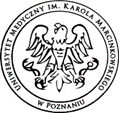                           poznan university of medical sciences                                      DOCTORAL SCHOOLPERIOD:FROM (DD.MM.RR) …... TO (DD.MM.RR) ….FROM (DD.MM.RR) …... TO (DD.MM.RR) ….FROM (DD.MM.RR) …... TO (DD.MM.RR) ….FROM (DD.MM.RR) …... TO (DD.MM.RR) ….PH.D STUDENT’S DATA PH.D STUDENT’S DATA PH.D STUDENT’S DATA PH.D STUDENT’S DATA PH.D STUDENT’S DATA NAME AND SURNAMENAME AND SURNAMESTUDENT ID NUMBERSTUDENT ID NUMBERUNIVERSITY UNITUNIVERSITY UNITYEAR OF COMMENCEMENT OF TRAINING AT DOCTORAL SCHOOLYEAR OF COMMENCEMENT OF TRAINING AT DOCTORAL SCHOOLORCID NUMBERORCID NUMBERDOCTORAL DISSERTATIONDOCTORAL DISSERTATIONDOCTORAL DISSERTATIONDOCTORAL DISSERTATIONDOCTORAL DISSERTATIONDOCTORAL DISSERTATION TITLEDOCTORAL DISSERTATION TITLEDOCTORAL DISSERTATION TITLEDOCTORAL DISSERTATION TITLESCIENTIFIC DISCIPLINE (underline applicable)SCIENTIFIC DISCIPLINE (underline applicable)medical sciencespharmaceutical scienceshealth sciencesPLANNED DATE OF THE DISSERTATION SUBMISSION (indicate month and year)PLANNED DATE OF THE DISSERTATION SUBMISSION (indicate month and year)PROMOTORPROMOTORPROMOTORPROMOTORPROMOTORNAME AND SURNAMENAME AND SURNAMEDEGREE/TITLEDEGREE/TITLESCIENTIFIC DISCIPLINE / SCIENTIFIC DISCIPLINES(underline appropriate - primary discipline in bold)SCIENTIFIC DISCIPLINE / SCIENTIFIC DISCIPLINES(underline appropriate - primary discipline in bold)medical sciencespharmaceutical scienceshealth sciencesUNIVERSITY UNITUNIVERSITY UNITSECOND PROMOTOR / ASSISTANT PROMOTOR (delete as appropriate)SECOND PROMOTOR / ASSISTANT PROMOTOR (delete as appropriate)SECOND PROMOTOR / ASSISTANT PROMOTOR (delete as appropriate)SECOND PROMOTOR / ASSISTANT PROMOTOR (delete as appropriate)SECOND PROMOTOR / ASSISTANT PROMOTOR (delete as appropriate)NAME AND SURNAMENAME AND SURNAMEDEGREE/TITLEDEGREE/TITLESCIENTIFIC DISCIPLINE / SCIENTIFIC DISCIPLINES(underline appropriate - primary discipline in bold)SCIENTIFIC DISCIPLINE / SCIENTIFIC DISCIPLINES(underline appropriate - primary discipline in bold)medical sciencespharmaceutical scienceshealth sciencesUNIVERSITY UNITUNIVERSITY UNIT1. THE INDIVIDUAL RESEARCH PLAN PROGRESS REPORTA. IMPLEMENTATION OF MILESTONES IN THE RESEARCH SCHEDULE (DESCRIPTION - MAX. 2 PAGES A4, CALIBRI 11, SPACING 1.5)B. PROGRESS IN PREPARING A DOCTORAL THESIS (DESCRIPTION - MAX. 2 PAGES A4, CALIBRI 11, SPACING 1.5))C. EXPLANATION OF THE DISCREPANCIES BETWEEN THE DEGREE OF COMPLETION OF THE TASKS GIVEN IN THE IRP AND THE TIMETABLE DECLARED IN THE IRP (IF NECESSARY, DESCRIPTION - MAX. 2 PAGES A4, CALIBRI 11, SPACING 1.5)2. RESEARCH ACTIVITIES EFFECTS2. RESEARCH ACTIVITIES EFFECTSI YEAR OF TRAINING AT THE DOCTORAL SCHOOLI YEAR OF TRAINING AT THE DOCTORAL SCHOOLTYPE OF ACTIVITYTASK COMPLETON DATEI.1. Publications (Annex I.1: publications that appeared in print during the reporting period and those that were finally accepted by the editors - confirmed by the DOI number, according to the state of the UMP Main Library):I.2. Active participation in conferences (Annex I.2: document confirming conference presentations or photocopy of the abstract from the book of abstracts, a document confirming prize/award): I.3. Submission of a grant application (e.g., UMP, NCN, NCBIR, FNP, from the start of training in the doctoral school, people recruited for an NCN grant or an implementation-based doctorate, do not show this particular grant; Annex I.3: document confirming participation in the grant - information from the grantor / original application form, printout from the report or other formal document showing the composition of the research team):I.4. Research internships (does not apply to professional training, from the start of training at the doctoral school; Annex I.4: document confirming the internship):I.5. Participation in the organization of a scientific conference:I.6. Activities for the advancement of science and teaching (e.g. membership of a scientific society, foundation or commissions, supervision of a student club):I.7. Others (e.g. patent applications):II YEAR OF TRAINING AT THE DOCTORAL SCHOOLII YEAR OF TRAINING AT THE DOCTORAL SCHOOLTYPE OF ACTIVITYTASK COMPLETON DATEI.1. Publications (Annex I.1: publications that appeared in print during the reporting period and those that were finally accepted by the editors - confirmed by the DOI number, according to the state of the UMP Main Library):I.2. Active participation in conferences (Annex I.2: document confirming conference presentations or photocopy of the abstract from the book of abstracts, a document confirming prize/award): I.3. Submission of a grant application (e.g., UMP, NCN, NCBIR, FNP, from the start of training in the doctoral school, people recruited for an NCN grant or an implementation-based doctorate, do not show this particular grant; Annex I.3: document confirming participation in the grant - information from the grantor / original application form, printout from the report or other formal document showing the composition of the research team):I.4. Research internships (does not apply to professional training, from the start of training at the doctoral school; Annex I.4: document confirming the internship):I.5. Participation in the organization of a scientific conference:I.6. Activities for the advancement of science and teaching (e.g. membership of a scientific society, foundation or commissions, supervision of a student club):I.7. Others (e.g. patent applications):3. REPORT OF THE IMPLEMENTATION OF THE DOCTORAL SCHOOL TEACHING PROGRAMEXAMINATIONS AND GRADES INCLUDING WORK PRACTICES (teaching hours) - PRINTED PH.D. STUDENT’S PERIODIC PERFORMANCE ACTIVITY SHEET I  and II year4. PH.D. student's PUBLIBLICATIONS BEFORE ENTERING DOCTORAL SCHOOL 4. PH.D. student's PUBLIBLICATIONS BEFORE ENTERING DOCTORAL SCHOOL 4. PH.D. student's PUBLIBLICATIONS BEFORE ENTERING DOCTORAL SCHOOL Number of publicationsTotal MNiSW/MEiN scoreTOTAL IF score